	WASPADA VIRUS CORONA, GUBERNUR NTB KELUARKAN SURAT EDARAN	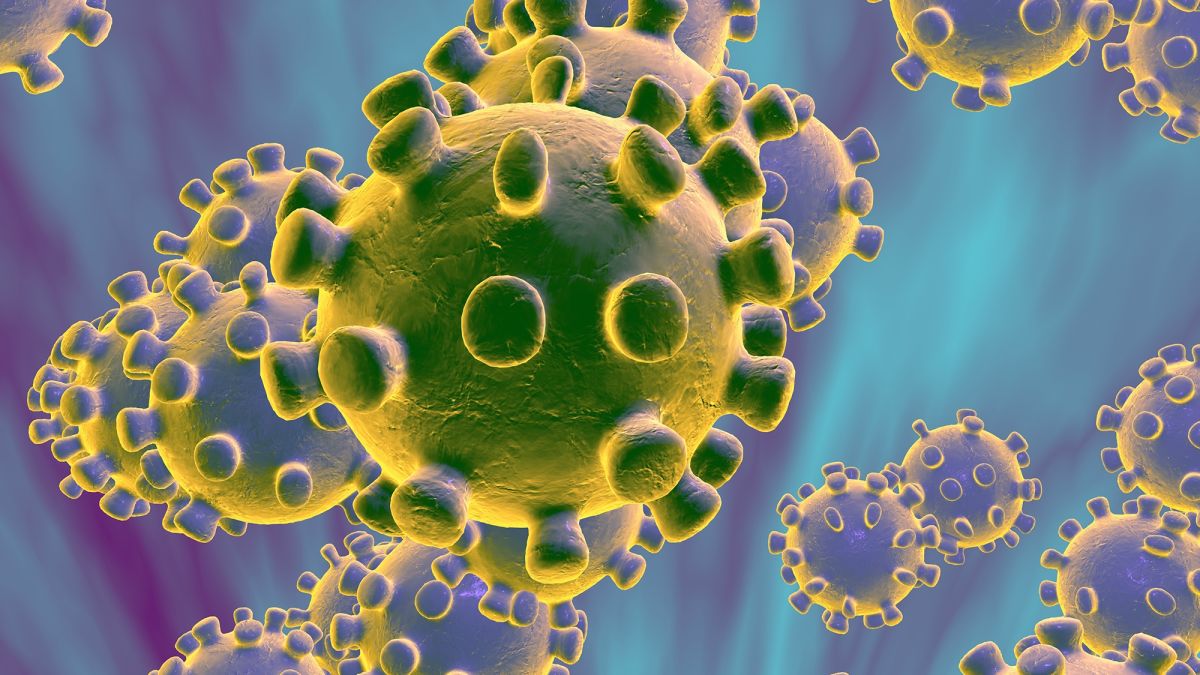 https://edition.cnn.com/KBRN, Mataram : Sebagai bentuk kewaspadaan terhadap munculnya Virus Corona, masyarakat Nusa Tenggara Barat (NTB) diharapkan untuk tetap tenang dan menjaga kesehatan dengan melakukan prilaku hidup bersih dan sehat.Selain itu menggunakan masker jika mengalami demam, batuk dan susah bernafas agar segera ke fasilitas kesehatan terdekat.“Cuci tangan pakai sabun, konsumsi makanan berimbang, aktifitas fisik, istirahat cukup langkah yang harus ditempuh agar terhindar dari virus corona," kata Gubernur Nusa Tenggara Barat Doktor Zulkieflimansyah dalam surat edarannya, Rabu (29/1/2020) terkait kewaspadaan penyebaran virus corona.Doktor Zul menyadari jika penyebaran virus corona di China merupakan kejadian yang tidak dapat diprediksi sehingga para pengelola hotel dan penyedia akomodasi yang ada di Nusa Tenggara Barat untuk tidak mengenakan biaya pembatalan (cancellation fee) terhadap agen perjalanan/wisatawan China yang membatalkan kedatangannya karena alasan penyebaran virus corona.“Bagi agen perjalanan/wisatawan China yang sudah membayar down payment kepada hotel/penyedia akomodasi dapat menggunakan down payment dimaksud untuk kunjungan yang akan datang,” paparnya.“Kepada semua pihak agar berkoordinasi dengan dinas kesehatan provinsi NTB, sebelum membuat pernyataan-pernyataan terkait dengan pasien-pasien yang menunjukkan tanda-tanda demam guna menghindari berita yang kurang tepat sehingga menimbulkan keresahan dan merugikan NTB sebagai destinasi pariwisata,” sambungnya.Jika memerlukan informasi lebih lanjut tegas Doktor Zul, dapat menghubungi Posko Kewaspadaan Virus Corona yang telah dibentuk.Sumber Berita:http://rri.co.id/post/berita/778251/daerah/waspada_virus_corona_gubernur_ntb_keluarkan_surat_edaran.htmlhttps://corongrakyat.co.id/bahaya-virus-corona-gubernur-ntb-keluarkan-surat-edaran-kewaspadaan/https://www.nusramedia.com/headline/waspada-virus-corona-gubernur-layangkan-se-ke-bupati-walikota-se-ntb-15118.htmlCatatan:Surat Edaran Gubernur NTB Nomor 443/43/Kesra tanggal 27 Januari 2020 tentang Kewaspadaan Penyebaran Virus Corona yang berisi sebagai berikut:Sebagai bentuk kewaspadaan terhadap munculnya Virus Corona (2019-nCoV), masyarakat Nusa Tenggara Barat (NTB) diharapkan untuk tetap tenang dan menjaga kesehatan dengan melakukan Perilaku Hidup Bersih dan Sehat (Cuci tangan Pakai sabun, konsumsi makanan berimbang, sktifitas fisik, istirahat cukup) dan menggunakan masker. Jika mengalami demam, batuk dan susah bernafas segera ke fasilitas kesehatan terdekat.Menyadari penyebran Virus Corona (2019-nCoV) di China merupakan kejadian yang tidak dapat diprediksi (force majeure) diminta kepada hotel/penyedia akomodasi yang ada di NTB untuk tidak mengenakan biaya pembatalan/cancellation fee terhadap agen perjalanan/wisatawan China, yang membatalkan kedatangannya, karena alasan penyebaran penyakit tersebut di atas.Bagi agen perjalanan/wisatawan China yang sudah membayar down payment kepada hotel/penyedia akomodasi, dapat menggunakan down payment dimaksud untuk kunjungan yang akan datang.Kepada semua pihak, agar berkoordinasi dengan Dinas Kesehatan Provinsi NTB sebelum membuat pernyataan-pernyataan terkait dengan pasien-pasien yang menunjukan tanda-tanda deman guna menghindari berita yang kurang tepat sehingga menimbulkan keresahan dan merugikan NTB sebagai destinasi pariwisata.